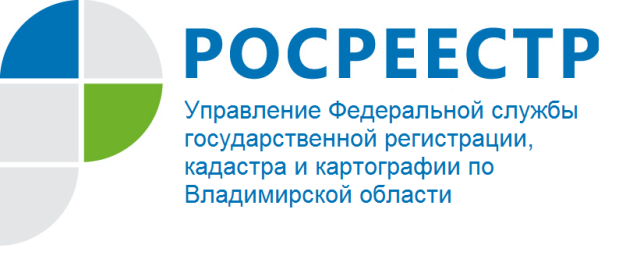 ПРЕСС-РЕЛИЗУправление Росреестра по Владимирской области информирует: Росреестр реализует комплексный план по наполнению ЕГРНФедеральная служба государственной регистрации, кадастра и картографии реализует комплексный план по наполнению Единого государственного реестра недвижимости (далее - ЕГРН) полными и точными сведениями в рамках утвержденной «дорожной карты».Реализация комплексного плана по наполнению сведениями ЕГРН необходима для создания новых цифровых сервисов и повышения качества оказания услуг гражданам.	По данным Росреестра на 1 мая 2021 года 62,2% (38,1 млн. единиц) границ всех земельных участков в Российской Федерации внесено в ЕГРН. Руководитель Управления Алексей Александрович Сарыгин отметил: «Качество и полнота данных ЕГРН способствуют повышению инвестиционной и экономической привлекательности региона». Необходимо отметить, что наличие точных сведений в ЕГРН обеспечивает защиту прав собственников при реализации инвестиционных и инфраструктурных проектов, позволяет вовлекать в  оборот новые объекты недвижимости, в значительной степени влияет  на формирование бюджета региона по имущественным налогам и сборам.  «Дорожная карта» предполагает реализацию плана мероприятий по актуализации и верификации сведений, содержащихся в ЕГРН, в том числе внесение в ЕГРН отсутствующих сведений в отношении границ земельных участков, внесение недостающих сведений  для определения кадастровой стоимости, анализ и сравнение данных о землях лесного фонда, сельскохозяйственного назначения, особо охраняемых территорий, выявление правообладателей ранее учтенных объектов недвижимости и пр. Для выявления правообладателей будут использоваться сведения архивов, органов внутренних дел, загсов, налоговых органов и нотариусов. Ранее законодательством не предусматривалось выявление и внесение таких сведений в ЕГРН без участия правообладателя.Председатель Общественного совета при Управлении Росреестра по Владимирской области, генеральный директор ООО «Бюро технической инвентаризации» по Владимирской области Илья Евгеньевич Сурков отметил: «Точность сведений ЕГРН оказывает существенное влияние на качество материалов, подготовленных кадастровыми инженерами».В рамках данной приоритетной работы усилено взаимодействие региональных команд и органов власти, в том числе путем организации регулярных совещаний на местах.  Материал подготовлен Управлением Росреестра по Владимирской областиКонтакты для СМИУправление Росреестра по Владимирской областиг. Владимир, ул. Офицерская, д. 33-аОтдел организации, мониторинга и контроля(4922) 45-08-29(4922) 45-08-26